ОБЩИНА РАДНЕВО                    
ОБЩИНСКИ ЦЕНТЪР ЗА КУЛТУРА“НОНЧО ВОДЕНИЧАРОВ“	

						

ТРЕТИ ФОЛКЛОРЕН ФЕСТИВАЛ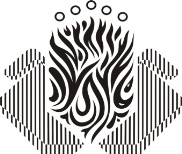 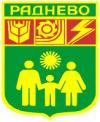 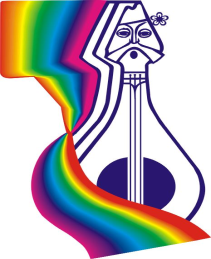 НА ИНСТРУМЕНТАЛНИТЕ И ТАНЦОВИ ГРУПИРАДНЕВО 2019ПРИСЪДЕНИ НАГРАДИВ ТРЕТИ ФОЛКЛОРЕН ФЕСТИВАЛ  НА ИНСТРУМЕНТАЛНИТЕ И ТАНЦОВИ ГРУПИ РАДНЕВО 2019СПЕЦИАЛНА НАГРАДА ПРИЗ „НОНЧО ВОДЕНИЧАРОВ“ се присъжда на:ПЕВЧЕСКА ГРУПА ЗА ОБРАОТЕН ФОЛКЛОР „ЗДРАВЕЦ“ ПРИ НЧ „ПРОСВЕТА 1915“ , КВ. ГИПСОВО, ГР. РАДНЕВО     СПЕЦИАЛНА НАГРАДА НА КМЕТ НА ОБЩИНА РАДНЕВО се присъжда на:ЖЕНСКА ПЕВЧЕСКА ГРУПА ЗА АВТЕНТИЧЕН ФОЛКЛОР ПРИ НЧ „СЪЗНАНИЕ 1928“             С. ГОЛЯМО АСЕНОВО, ОБЩИНА ДИМИТРОВГРАДИНДИВИДУАЛНИ ИЗПЪЛНИТЕЛИ ПЕВЦИ - до 16 години  се присъжда на:Първа награда:  НЕ СЕ ПРИСЪЖДА /ПРЕХВЪРЛЕНА В ДРУГА КАТЕГОРИЯ/Втора награда: КРЕМЕНА МИТЕВА ТАНЕВА ГР. РАДНЕВОТрета награда:  НЕ СЕ ПРИСЪЖДА /ПРЕХВЪРЛЕНА В ДРУГА КАТЕГОРИЯ/ИНДИВИДУАЛНИ ИЗПЪЛНИТЕЛИ ПЕВЦИ - над 16 години  се присъжда на:Първа награда: ИВАН ЖЕЛЯЗКОВ ТОДОРОВ ПРИ ПЕНСИОНЕРСКИ КЛУБ „СЛАДЪК КЛАДЕНЕЦ“                       ГР. ГЪЛЪБОВОЙОРДАН ДИНЕВ КЪМ НЧ „РАЗВИТИЕ – 1860“ С. КОЛАРОВО, ОБЩ. РАДНЕВО Втора награда:   КАТЯ АТАНАСОВА ПРИ НЧ „СВ.СВ. КИРИЛ И МЕТОДИЙ 1922“ С. КОНЬОВО, ОБЩ. НОВА ЗАГОРАТрета награда: СЛАВКА ДЕЛЧЕВА КЪМ ГРУПА ЗА ОБРАБОТЕН ФОЛКЛОР „ЗДРАВЕЦ“ КВ. ГИПСОВО, ГР. РАДНЕВОТИНКА ДИМИТРОВА КОЛЕВА ПРИ НЧ „ПРОСВЕТА 1911“ ГР. ГЪЛЪБОВОМИТРА ВЕЛИЧКОВА ПРИ НЧ „ПРОСВЕТА 1911“ ГР. ГЪЛЪБОВО ИНДИВИДУАЛНИ ИЗПЪЛНИТЕЛИ ИНСТРУМЕНТАЛИСТИ  -  до 16 години  се присъжда на:Първа награда:   НАСКО ТЕНЕВ ИВАНОВ - С. СИНАПОВО, ОБЩ. ТОПОЛОВГРАДВтора награда: ДИНКО НИКОЛАЕВ СТАЙКОВ - ГР. РАДНЕВО Трета награда: МИРОСЛАВА КОСТОВА – С. КОНЬОВО, ОБЩ. НОВА ЗАГОРА ИНДИВИДУАЛНИ ИЗПЪЛНИТЕЛИ ИНСТРУМЕНТАЛИСТИ  - над 16 години  се присъжда на:Първа награда: ГРОЗДАН ОГНЯНОВ – ГР. СТАРА ЗАГОРАВЕНЕЛИН РУМЕНОВ – ГР. ПЕРНИКВтора награда: ТЕНЬО НАСКОВ – С. СИНАПОВОДИНКО ГАТЕВ – С. БИКОВО, ОБЩ. СЛИВЕНТрета награда: ИВАН ГЕОРГИЕВ – С. СИНАПОВОГРУПА ЗА ОБРЕДЕН ФОЛКЛОР – обща възрастова група  се присъжда на:Първа награда:  ГРУПА ЗА АВТЕНТИЧЕН ФОЛКЛОР „КАРАБУНАРКИ“ ПРИ НЧ „ПРОСВЕТА-1911“ ГР. ГЪЛЪБОВОВтора награда: ГРУПА ЗА АВТЕНТИЧЕН ФОЛКЛОР „ЗДРАВЕЦ“ – С. СТАРО СЕЛО, ОБЩ. СЛИВЕНТрета награда: ГРУПА ЗА ОБРАБОТЕН ФОЛКЛОР ПРИ НЧ „ПРОСВЕТА-1915“ КВ. ГИПСОВО, ГР. РАДНЕВОЖЕНСКА ПЕВЧЕСКА ГРУПА   -  над 16 години  се присъжда на:Първа награда:  ЖЕНСКА ПЕВЧЕСКА ГРУПА ПРИ НЧ „ПРОБУДА-2007“ С. ТОПОЛЯНЕ, ОБЩ. РАДНЕВОЖЕНСКА ПЕВЧЕСКА ГРУПА ЗА АВТЕНТИЧЕН ФОЛКЛОР – С. ГЕРГЕВЕЦ, ОБЩ. СЛИВЕНВтора награда: ЖЕНСКА ПЕВЧЕСКА ГРУПА „ОТ ИЗВОРА“ – С. МАЦА, ОБЩ. РАДНЕВОБИТОВ КОЛЕКТИВ ЗА АВТЕНТИЧЕН ФОЛКЛОР ПРИ НЧ „В. ЛЕВСКИ-1910“ С. ПАДИНА, ОБЩ. ДЕВНЯТрета награда: ЖЕНСКА ПЕВЧЕСКА ГРУПА ЗА АВТЕНТИЧЕН ФОЛКЛОР ПРИ НЧ „ИСКРА-1927“ С. ЛЮБЕНОВО, ОБЩ. РАДНЕВОКАМЕРНИ ВОКАЛНИ ФОРМАЦИИ  се присъжда на:Първа награда:  КВАРТЕТ „ЛИРА“ КЪМ ГРУПА ЗА ОБРАБОТЕН ФОЛКЛОР „ЗДРАВЕЦ“ КВ. ГИПСОВО, ГР. РАДНЕВОДУО „НАСТРОЕНИЕ“ С. РЕСИЛОВО, ОБЩ. САПАРЕВА БАНЯ, ОБЛ. КЮСТЕНДИЛВтора награда: МЪЖКИ КВАРТЕТ ПРИ НЧ „ГЕО МИЛЕВ“ ГР. РАДНЕВОТрета награда: ДЕМИР НЕДЯЛКОВ – С. КАМЕН, ОБЛ. СЛИВЕНСМЕСЕНА ПЕВЧЕСКА ГРУПА  - обща възрастова група се присъжда на:Първа награда:  ПЕВЧЕСКА ГРУПА ЗА АВТЕНТИЧЕН ФОЛКЛОР ПРИ НЧ „ПРОБУДА-1934“ С. КОВАЧИТЕ, ОБЩ. СЛИВЕНПЕВЧЕСКА ГРУПА ПРИ НЧ „ЗАХАРИЙ КНЯЖЕСКИ-1931“ С. КНЯЖЕВСКО, ОБЛ. СТАРА ЗАГОРАФОЛКЛОРНА ГРУПА „СЛАДЪК КЛАДЕНЕЦ“ ПРИ ПЕНСИОНЕРСКИ КЛУБ ГР. ГЪЛЪБОВОВтора награда: СМЕСЕНА ПЕВЧЕСКА ГРУПА ПРИ НЧ „ПРОБУДА-2002“ С. ЗЛОКУЧЕНЕСМЕСЕНА ПЕВЧЕСКА ГРУПА КЪМ АНПТ „БЪЛГАРСКО ВЕСЕЛИЕ“ ГР. РАДНЕВОПЕВЧЕСКА ГРУПА ЗА АВТЕНТИЧЕН ФОЛКЛОР С. ОВЧИ КЛАДЕНЕЦТрета награда: ПЕВЧЕСКА ГРУПА „РОСНА КИТКА“ ПРИ НЧ „ДЖОН АТАНАСОВ-1928“ С. БОЯДЖИКПЕВЧЕСКА ГРУПА „РОСНА КИТКА“ ПРИ НЧ „ХРИСТО БОТЕВ-1927“ С. ПЪСТРЕН, ОБЩ. ОПАНГРУПА ЗА АВТЕНТИЧЕН ФОЛКЛОР ПРИ НЧ „ЗНАНИЕ-1914“ С. ТРЪНКОВО, ОБЩ. РАДНЕВО ГРУПА ЗА ОБРАБОТЕН ФОЛКЛОР  -  обща възрастова група   се присъжда на:Първа награда:  ЖЕНСКА ПЕВЧЕСКА ГРУПА ПРИ НЧ „СВЕТЛИНА“ С. ТРАКИЯ, ОБЩ. ОПАНВтора награда: ЖЕНСКА ПЕВЧЕСКА ГРУПА ПРИ НЧ „СЪЗНАНИЕ“ С. СЪРНЕВО, ОБЩ. РАДНЕВОТрета награда: ПЕВЧЕСКА ГРУПА ЗА АВТЕНТИЧЕН ФОЛКЛОР ПРИ НЧ „МИТЬО СТАНЕВ“ С. ЗНАМЕНОСЕЦ, ОБЩ. РАДНЕВО  АНСАМБЛИ  - обща възрастова група  се присъжда на:Първа награда:  НЕ СЕ ПРИСЪЖДА /ОТИВА В ДРУГА КАТЕГОРИЯ/ Втора награда: МЛАДЕЖКИ ТАНЦОВ СЪСТАВ „УСМИВКИ“ ПРИ НЧ „ГЕО МИЛЕВ“ ГР. РАДНЕВОТрета награда:ТАНЦОВ СЪСТАВ ПРИ НЧ „МИТЬО СТАНЕВ-1929“ С. ЗНАМЕНОСЕЦ, ОБЩ. РАДНЕВО  ТАНЦОВИ СЪСТАВИ  - до 16 години  се присъжда на:Първа награда:  ДЕТСКИ ТАНЦОВ СЪСТАВ „ГАЙТАНЧЕ“ ГР. ДИМИТРОВГРАДВтора награда: ТАНЦОВ СЪСТАВ „ВСИЧКИ СТЪПКИ“ ГР. НОВА ЗАГОРТрета награда: ТАНЦОВ СЪСТАВ „МАГИЯ“ С. БОЯДЖИКДЕТСКИ ТАНЦОВ СЪСТАВ „МЕГДАНЧЕ“ ГР. ГЪЛЪБОВОМЛАДЕЖКИ ТАНЦОВ СЪСТАВ „ЛУДИ МЛАДИ“ ПРИ НЧ „ПРОБУДА-1931“ С.ЧУБРА, ОБЩ. СУНГУЛАРЕ  ТАНЦОВИ СЪСТАВИ    - над 16 години  се присъжда на:Първа награда:  ТАНЦОВ СЪСТАВ „ВЪЗРОЖДЕНЦИ“ С. ДАСКАЛ АТАНАСОВО, ОБЩ. РАДНЕВОТАНЦОВ СЪСТАВ „ВСИЧКИ СТЪПКИ“ ГР. НОВА ЗАГОРАВтора награда: ТАНЦОВ СЪСТАВ „ВЕСЕЛЯЦИ“ С. БЕЛИ БРЯГ, ОБЩ. РАДНЕВОТрета награда: НЕ СЕ ПРИСЪЖДА /ОТИВА В ДРУГА КАТЕГОРИЯ/   ИНСТРУМЕНТАЛНИ ГРУПИ  - обща възрастова група     се присъжда на:Първа награда:  НЕ СЕ ПРИСЪЖДА /ОТИВА В ДРУГА КАТЕГОРИЯ/ Втора награда: ОРКЕСТЪР „ВЕСЕЛИНА“ ГР. ПЕРНИКТрета награда НЕ СЕ ПРИСЪЖДА /ОТИВА В ДРУГА КАТЕГОРИЯ/   ЛЮБИТЕЛСКИ КЛУБОВЕ ЗА НАРОДНИ ТАНЦИ   - над 16 години  се присъжда на:Първа награда:  ТАНЦОВ СЪСТАВ „НАСТРОЕНИЕ“ ГР. СТАРА ЗАГОРАВтора награда: ТАНЦОВ СЪСТАВ „ПАДИНСКА ЖАРАВА“ С. ПАДИНА, ОБЩ. ДЕВНЯТрета награда: ТАНЦОВ СЪСТАВ ПРИ НЧ „ПРОБУДА“ С. КАМЕН, ОБЩ. СЛИВЕНЛЮБИТЕЛСКИ КЛУБ ЗА НАРОДНИ ХОРА ПРИ ТАНЦОВА ШКОЛА „ВСИЧКИ СТЪПКИ“ ГР. НОВА ЗАГОРА  НАГРАДА „НАЙ-МАЛЪК УЧАСТНИК“    се присъжда на:ЕЛИЗА НИКОЛАЕВА СТАЙКОВА ГР. РАДНЕВО   НАГРАДА „НАЙ-ВЪЗРАСТЕН УЧАСТНИК“    се присъжда на:ГЕОРГИ ИВАНОВ ГЕОРГИЕВ С. ОВЧИ КЛАДЕНЕЦ, ОБЛ. ЯМБОЛЖУРИ В СЪСТАВ:ПРЕДСЕДАТЕЛ:    ТОДОР КОЖУХАРОВ        ЧЛЕНОВЕ:       ДАНАИЛ ЕНЧЕВ                         ДИМИТЪР МИХНЕВ                         ПЛАМЕНА ПЕТКОВА   Стела Тодорова Директор Общински център за култура „Нончо Воденичаров“ 